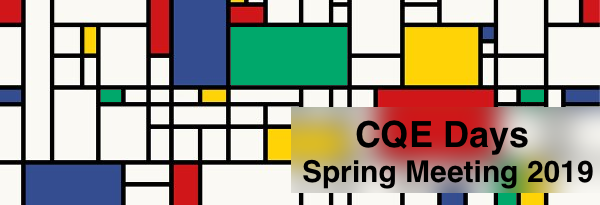 Registration FormName		 	E-mail		
Research group	Attendance May 30		 May 31		 Both daysCommunication submission		 Yes		 NoPreferred format			 Poster		 OralTitle [Calibri 13]Author A,1 Author B,2 Author C3 [Calibri 9]Thematic Lines:	  SYNCat	MATSoft	SUSChem	MEDLife1 Centro de Química Estrutural2 Centro de Química EstruturalEmail: abc@xyz.ulisboa.ptAbstract: [Calibri 9,]The complete abstract must fit in one single A4 page (Figure 1). 4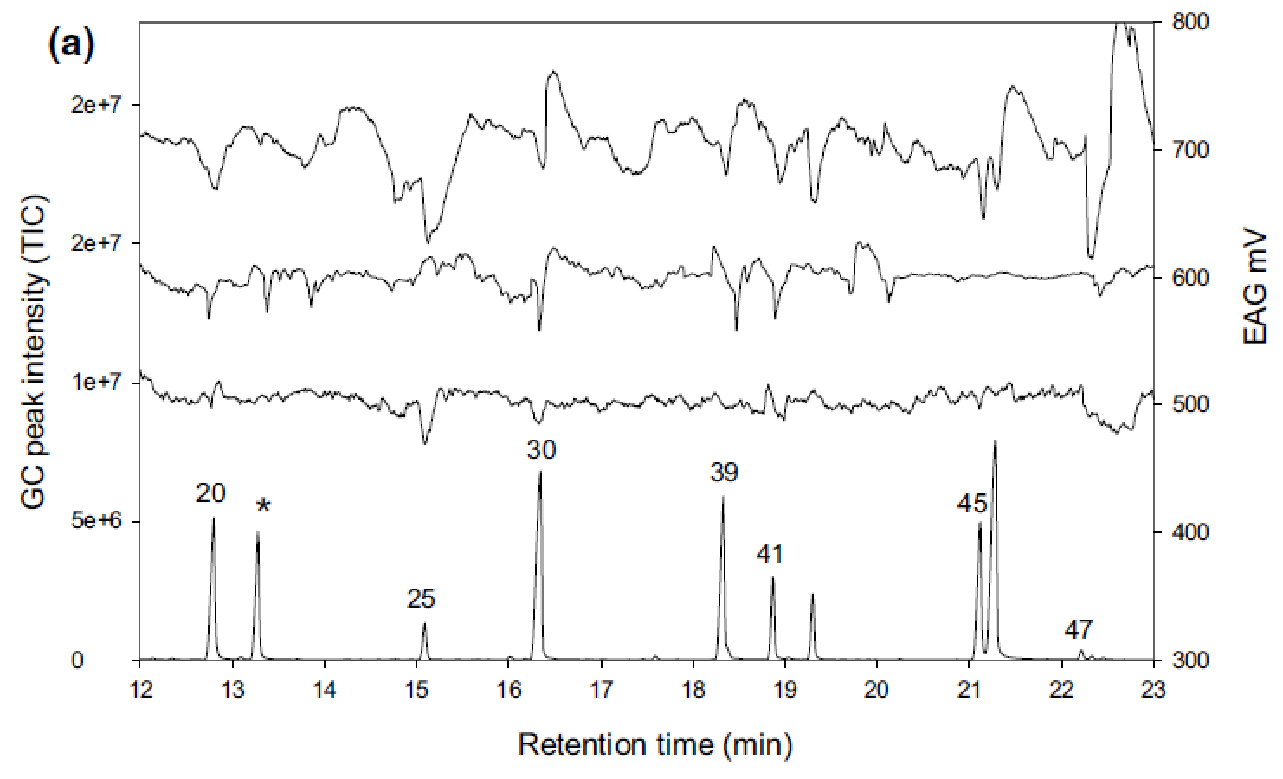 Figure 1: Caption [Calibri 8].Keywords: 4 max.Acknowledgements: If any. [Calibri 8]Funding: This work was supported by grant .... from Fundação para a Ciência e a Tecnologia (FCT) and project UID/QUI/00100/2019 Fundação para a Ciência e a Tecnologia (FCT) [Calibri 8]References: [Calibri 8] 4.Author, A, J. Chromatogr. A 12 (2032) 180–128.